Governo do Distrito Federal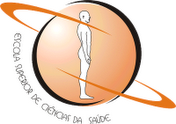 Secretaria de Estado de Saúde Fundação de Ensino e Pesquisa em Ciências da Saúde“TÍTULO”     Autor(es): ( incluir todos os membros da equipe do projeto)	Orientador: (se for graduação, o orientador será o pesquisador principal)Brasília, ..../..../....Autor  Seu nome“TÍTULO”Trabalho de Conclusão de curso de graduação em (citar o curso) pela (citar Instituição)Orientador (a): (Citar o nome se for o caso. Caso seja projeto independente, não vinculado à nenhuma Instituição, escrever “não se aplica”)SUMÁRIOI. DESENHO DO ESTUDOII. RESUMO III. INTRODUÇÃO  IV. HIPÓTESES V - OBJETIVOSObjetivo Geral Objetivos Específicos VI. RELEVÂNCIA SOCIALVI. METODOLOGIATipo de estudoParticipantes da pesquisaNúmero de participantes da pesquisaLocal de realização da pesquisaCritérios de inclusão e exclusãoEtapas da pesquisaAnálise dos dados VII. RISCOS E BENEFÍCIOSVIII. CRONOGRAMAIX. PLANILHA DE ORÇAMENTOX. REFERÊNCIAS BIBLIOGRÁFICASI. Desenho do Estudo:Exemplo de redação:A coleta dos dados será feita pela pesquisadora.............Uma vez identificados os participantes................................, será feita a análise nos prontuários com a finalidade de coletar dados de interesse para o estudo. Essa etapa será precedida do encaminhamento do projeto ao Comitê de Ética em Pesquisa da Fundação de Ensino e Pesquisa em Ciências da Saúde – CEP/FEPECS, visando a aprovação prévia à coleta de dados, de forma a obedecer o disposto na Resolução CNS-MS n° 466 de 2012.II. Resumo Palavras-chaves: (conforme ferramentas disponíveis na internet, como por exemplo, Decs – Mesh terms)III. Introdução  A introdução informa o que já foi pesquisado sobre o tema e o porquê da investigação. É a parte do artigo que prepara o leitor para entender a investigação e a justificativa de sua realização. Deve ser organizada com o propósito de despertar o interesse do leitor e fazê-lo prosseguir na leitura. A boa introdução termina com uma frase que resume o objetivo da comunicação cientifica.IV. Hipóteses Uma hipótese expõe o que procuramos em uma pesquisa. *** O pesquisador deverá apresentar hipótese positiva, negativa e nula.São características fundamentais na elaboração de hipóteses, ser: V – ObjetivosObjetivo Geral O objetivo geral é o elemento que resume e apresenta a ideia central do trabalho acadêmico. Ele deve expressar de forma clara qual é a intenção do projeto de pesquisa e delimitar qual será o escopo do trabalho.Tendo em vista que o objetivo geral deve definir o propósito do Trabalho, ele precisa conter a hipótese ou problema que será investigado e a delimitação do tema, tornando fácil a compreensão do que se espera do trabalho acadêmico.Objetivos Específicos Para facilitar a compreensão dos objetivos específicos e facilitar sua escrita, você pode imaginá-los como os passos necessários para se atingir o objetivo geral. Ou seja, eles descrevem as etapas da pesquisa em sequência de execução.VI. Relevância SocialImportância da pesquisa em seu campo de atuação.VII. Metodologiaa) Tipo de estudoAqui o pesquisador deverá citar o tipo de estudo proposto: estudo descritivo ou analítico , tem grupo controle? Que tipo? b) Participantes da pesquisa	Descrever adequadamente  quem será o grupo/ objeto  da pesquisa.c) Número de participantes da pesquisa  Informar a amostra e dependendo do tipo de estudo informar como foi definida essa amostrad) Local de realização da pesquisa: com detalhamento das instalações, dos serviços, centros, comunidades e instituições nas quais se processarão as várias etapas da pesquisa. Em caso de estudos nacionais ou internacionais multicêntricos, deve ser apresentada lista de centros brasileiros participantes, constando o nome do pesquisador responsável, instituição, Unidade Federativa (UF) a que a instituição pertence e o CEP responsável pelo acompanhamento do estudo em cada um dos centros. Em caso de estudos das Ciências Sociais e Humanas, o pesquisador, quando for o caso, deve descrever o campo da pesquisa, caracterizando-o geográfica, social e/ou culturalmente, conforme o casoe) Critérios de inclusão e exclusãoCRITÉRIOS DE INCLUSÃO Serão selecionados....................................................................., no período de ........ de 20.... a ............ de 20......, que preencherem os critérios clínicos/laboratoriais/administrativos/etc...Critérios de inclusão: Elementos a serem incluídos no estudo; devem representar uma população ou um grupo que se pretende avaliarCRITÉRIO DE EXCLUSÃO:Serão excluídos....................................................................................................Critérios de exclusão: Quais são os participantes que preenchem os critérios de inclusão, mas que por motivos clínicos/éticos/ ou outro motivo, não devem fazer parte da pesquisa? f) Etapas da pesquisaexemplo: A presente pesquisa se desenvolverá obedecendo as seguintes etapas após aprovação do CEP: coleta de dados através do preenchimento do formulário (instrumento de coleta), tabulação dos dados, análise, discussão e conclusão dos resultados.g) Análise dos dados exemplo:A análise dos dados coletados acontecerá a partir do programa Microsoft Excell 2013 Office. Será realizada uma análise inicial para identificação de erros de digitação, de classificação, fazendo correções quando necessário. Serão consideradas as seguintes variáveis: idade, sexo, naturalidade, endereço residencial, estado civil, classificação de risco, agravo e tempo de permanência na sala amarela.VIII. Riscos e BenefíciosRiscos:Deve ser contextualizada de acordo com as características de cada pesquisa proposta. Aqui se deve descrever os riscos em conformidade com o disposto na Resolução CNS/MS  nº 466/2012 – pesquisa com seres humanos) Para cada risco você deverá apresentar as formas de minimizá-lo.Benefícios: Também deverá ser apresentado em conformidade com o disposto na Resolução CNS/MS  466/2012 – pesquisa com seres humanosIX. CronogramaX. PLANILHA DE ORÇAMENTOXI. Referências Bibliográficas Apresentar de forma padronizada a seu critério, atentando que se trata de uma produção acadêmica, sugerindo-se a observação de normas como  ABNT, Vancouver , entre outras.ANEXOS**Utilizar esse campo para apresentar o seu instrumento de coleta de dados, pois o CEP precisará analisar.ClaraClareza refere-se a como a hipótese foi enunciada, isto é, constituída por termos que ajudam realmente a entender o que se pretende afirmar e indiquem de modo compreensível os fenômenos a que se referem.Verificável pelos processos científicosNão deve conter julgamentos morais, embora possa estudar julgamentos de valor.EspecíficaO enunciado deve ser especificado, dando as características para identificar o que deve ser observado e incluindo uma referência aos indícios que serão usados.PlausívelDeve indicar uma situação possível de ser admitida, de ser aceita.ConsistenteO enunciado não deve estar em contradição nem com a teoria, nem com o conhecimento científico mais amplo; também não deve existir contradição dentro do próprio enunciado.Itens abaixo meramente ilustrativosData de inicio (__/__/20__)  e fim (__/__/20__)  Pesquisa bibliográfica(início) e (fim)Escrita do pré-projetoSubmissão do projeto ao CEPColeta de dados (__/__/20__)  e  (__/__/20__)  Tabulação e Análise de dadosEscrita do artigoDefesa do TCCExemplos apenas ilustrativos Valores em R$:  PAPEL (RESMA) folha A4R$:  CARTUCHOR$:  RECARGAR$:  CANETAR$:   Combustível R$: PRANCHETAR$: TotalR$: 